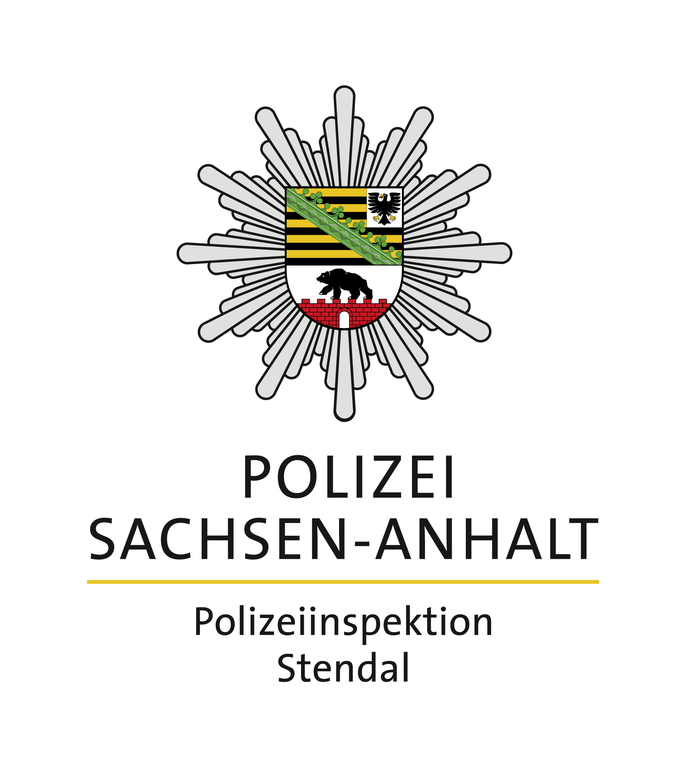 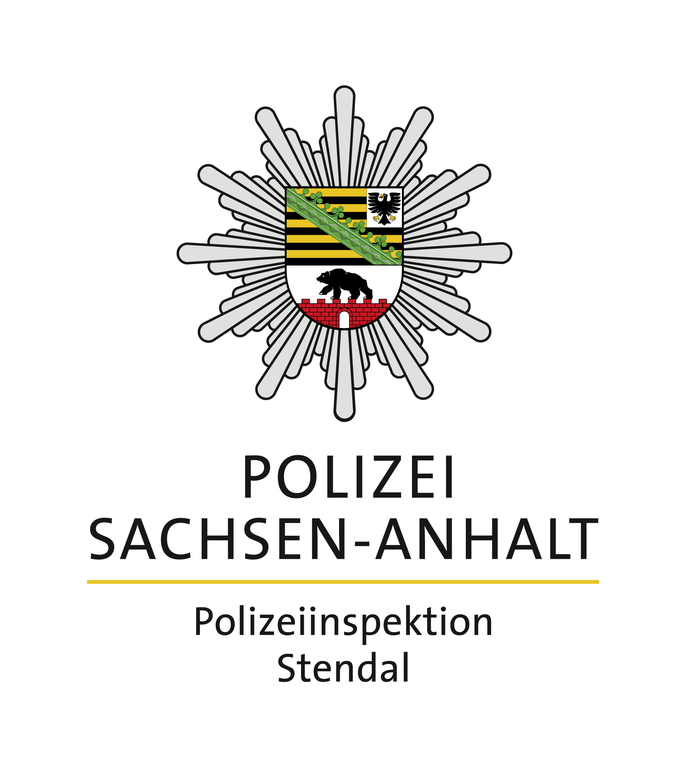 PolizeimeldungNr. 56/2024							         01.03.2024PKW gegen RadfahrerStendal, Magdeburger Straße, 29.02.2024, 14:25UhrBei einem Unfall wurde gestern Nachmittag ein 44jähriger Radfahrer leicht verletzt. Eine 43jährige VW-Fahrerin befuhr die Magdeburger Straße in Richtung Nachtigalplatz und wollte nach rechts auf den Parkplatz eines Supermarktes abbiegen. Dabei übersah sie den in gleicher Richtung fahrenden Radfahrer und es kam zum Zusammenstoß. Am Fahrzeug entstand ein Sachschaden von ca. 450€.Brand eines EinfamilienhausesWerben, Fabianstraße, 01.03.2024, 03:00 UhrIn der Nacht zum Freitag kam es aus bislang unbekannten Gründen zum Brand eines Einfamilienhauses in Werben. Bei Eintreffen der Polizeibeamten stand das Haus in Vollbrand, die Feuerwehr war bereits vor Ort und hatte umfangreiche Löscharbeiten eingeleitet. Der Brand griff auf die benachbarten Häuser über und beschädigte diese so stark, dass sie, neben dem eigentlichen Brandobjekt, ebenfalls derzeitig nicht bewohnbar sind. Die Hauseigentümerin ist derzeit unbekannten Aufenthaltes. Ob sie mit dem Brand in Zusammenhang steht oder durch den Brand zu Schaden kam, konnte bis zum Zeitpunkt der Pressemeldung nicht geklärt werden. Gefährdete Personen der umliegenden Häuser konnten sich rechtzeitig in Sicherheit bringen. Aufgrund des Gesamtzustandes nach Beendigung der Löscharbeiten, konnte eine vollumfängliche Brandursachenermittlung noch nicht durchgeführt werden. Der Sachschaden wird auf ca. 200.000€ geschätzt, die Ermittlungen dauern an.E- Roller ohne PflichtversicherungStendal, Nordwall, 01.03.2024, 05:38 UhrPolizeibeamte stellten in den Morgenstunden des freitags im Straßenverkehr einen E- Roller fest, welcher keine gültige Pflichtversicherung hatte. Der 27jährigen Fahrzeugführer gab an, dass er aus finanziellen Gründen seinen Roller bisher nicht versichert habe. Ein Strafverfahren wurde eingeleitet.Hubschrauber sucht nach Person in BahngleisenStendal, 01.03.2024, 09:00 UhrAm Freitagvormittag kreiste der Hubschrauber der Landespolizei Sachsen- Anhalt südlich von Stendal über den dort entlangführenden Bahngleisen. Grund hierfür war eine Meldung über eine Person in den Bahngleisen. Nach umfangreichen Suchmaßnahmen konnte der 30jährige Mann neben der Bundesstraße 189 festgestellt und durch Polizeibeamte ins Revier verbracht werden. Hier erfolgte die Einweisung in ein Fachklinikum.